«Семей»  Медициналық колледжі мекемесі «Учреждение Медицинский колледж «Семей»Оқу-әдістемелік кешен Учебно-методический комплексПән: Микробиология вирусологияПредмет: Мамандық: 0301000 «Емдеу ісі»Специаность:Біліктілік: 0301013 «Фельдшер»Квалификация:Тақырып: Ауа-тамшы инфекция қоздырғыштары. Анаэробтық инфекция қоздырғыштары. Аса қауіпті  зоонозды инфекциялар.Тема:Оқытушы: Рахимгалиева П.С.Преподаватель:                                                                    ӘБК мәжілісінде қаралды                                                                                Хаттама №________________                                                                          «____»____________ 20__ ж.                                                                        ӘБК төрайымы __________		                                                         Рассмотрено за заседании ПЦК	                                                                    Протокол №________________                                                                             «____»____________ 20__ ж.        Оқу-әдістемелік кешеннің мазмұныСодержание УМКҚазақстан Республикасының мемлекеттік жалпыға міндетті білім беру стандартынан көшірме.          ҚР МЖМБС  29.07.2016-№ 661          Выписка из ГОСО РКТиптік оқу бағдарламасынан көшірме     Выписка из типовой учебной программыЖұмыс бағдарламасынан көшірме          Выписка из рабочей программыСабақтың әдістемелік әзірлемесі          Методическая разработка занятияҚазақстан Республикасының мемлекеттік стандартынан көшірме Выписка из государственного стандарта РКҚР МЖМБС 29.07.2016-№ 661                                                                                                              ГОСО РК   29.07.2016-№ 661Микробиология вирусология:Микробиология, вирусологияның негізгі ұғымдары менміндеттері;Микроорганизмдердің морфологиясын, физиологиясы мен экологиясын;Инфекция және инфекциялық процесс;Иммунитет, жұқпалы аурулардың спецификалы иммунопрофилактикасы мен иммунотерапиясы;Патогенді және шартты-патогенді бактериялардың идентификациясы: кокты, ішектік, анаэробтық, ауа тамшы, аса қауіпті, спирохетоздық, риккетсиоздық инфекциялар;Негізгі вирустардың идентификациясы. Білуі керек: Знать: - Микробиологиялық лабораторияларды ұйымдастыру және тағайындау принциптері;Микробиологиялық лабораторияларда жұмыс істеу тәртібін меңгеру;Инфекциялық материалмен, асептика, антисептика, стерилизация, дезинфекция әдістерімен, микроорганизмдерден жұмыс істеу тәртібін;Қолдаудың негізгі механизмдері мен инфекциялық ауруларды диагностикалаудың микробиологиялық және вирусологиялық әдістерін, сондай-ақ спецификалы профилактика мен терапияны. Істей білуі керек: Уметь: - қоректік ортаны, лабораториялық ыдыс пен аспаптарды дайындау және залаласыздандыру;Қоршаған орта заттарына дезинфекция жасау және жұқпалы аурулардың спецификалы алдын алу;Қоректік ортаға зерттелетін инфекциялық материалды алу және егу;Медициналық құжаттарды рәсімдеу;Зерттеуден алынған нәтижелерді ескеру;Әр түрлі кабинеттердің, емдеу мекемелерінің жағдайына санитариялық қадағалау жүргізу. Мамандық бойынша білім беретін оқу бағдарламасын меңгеру нәтижесінде білім алушы:6.4  0301000-  «Емдеу ісі», біліктілігі бойынша  бүтіндей оку-тәрбие процессі  барысында қалыптасатын маманның біліктілік деңгейіне сәйкес келетін базалық құзыретке ие болуы тиіс.БҚ -5 ауруды алдын ала ескертуге, денсаулықты күшейтуге және салауатты өмір салтын қалыптастыруға бағытталған гигиеналық шараларды білу.Типтік оқу бағдарламасынан көшірмеВыписка из типового учебного плана Мамандық: 030100 0 «Емдеу ісі»Специальность: Біліктілік: 030101 3 «Фельдшер»Квалификация:Тақырыптық жоспар: микробиология пәнінен типтік оқу жоспары бойыншаТематический план:Пән бойынша барлық сағат: 54Всего часов по предмету:Теория: 18Тәжірибе: 36Практика:Типтік оқу бағдарламасы: микробиология вирусология пәні бойыншаТиповая учебная программа:Пәннің мазмұны: Содержание дисциплины:Бұл бағдарлама «Емдеу ісі» мамандығына арналған. Фельдшерлерді даярлаудың жалпы бағдарламасы бойынша «Микробиология вирусология» пәні бірден бір міндетті пән болып саналады. Оны оқыту үшін 54 сағат берілген, оның ішінде 18-ы  теориялық және  36-ы тәжірибелік сабақ.      Осы пәнді оқыту барысында білім алушыларға теориялық сабақ өткізеді және зерттеу материалын алу,  микроорганизмдерден макроорганизмдерді  қорғауға негізделген залалсыздандыру мен зарарсыздандыру шаралрын жүргізу бойынша тәжірибелік дағдыларды жасап машықтандырады, лабораториялық диагностика мен алдын алудың тиімді тәсілдерін және жұқпалы ауруларды емдеудің заманауи әдістерін меңгереді.      Орта медициналық қызметкерлерге осы негізгі (базалық) пәнді (микробиология)  оқытудың негізгі міндеті - ҚР мемлекеті мен денсаулық сақтау және қоғам талаптарына сай халықтың денсаулығын қамтамасыз ету үшін қажет медбикелерді кәсіби даярлау сапаларын жақсарту. Теориялық сабақ: 2Теоретическое занятие:Тәжірибелік сабақ: 4Практическое занятие:Жұмыс бағдарламасынан көшірмеВыписка из рабочей программыМамандық: 030100 0 «Емдеу ісі»Специальность: Біліктілік: 030101 3 «Фельдшер»Квалификация:Пән: Микробиология вирусология Предмет:Курс: III  семестр: ІVОсы тақырыпқа берілген барлық сағат саны: 6Общее количество часов на данную тему:Теория: 2 сағатТәжірибе/Практика: 4 сағат№ 12 сабақ         Тақырып: Тема: Микроорганизмдердің физиологиясыСабақтың түрі: теорияВид урока:Сабақтың типі: тәжірибелік сабақты игеруТип урока:Сағат саны: 2Количество часов:Сабақтың өтетін орны: Место проведения урока:Білім алушы білу керек: Обучающийся должен знать: -көк жөтелдің қоздырушы. Паракөкжөтел мен бронхосептикоздың қоздырғыштары;-марфологиялық, дақылдық, биохимиялық және антигендік белгілерін;-ағзада локализациялануы және адам үшін патогенділігі;-экология. Резистенттілік. Патогендік факторлар мен токсин. Патогенез және иммунитет. Көк жөтелдің зертханалық диагностикасы, арнайы профилактикасы және терапиясын;-антибиотиктерді;-туберкулездің қоздырғышын, морфологиялық, дақылдық, тинкториалдық және биохимиялық белгілерін;-химиялық құрамының ерекшелігін. Экологияны. Резистенттілігін. Антигендік және аллергендік қасиеттерін;Адам ағзасында локализациялануы және адам үшін патогенділігін. Туберкулез микобактерияларының патогенді химиялық субстраттарын;Туберкулин. Иммунитет және оның ерекшелігін. Аллергияны. Туберкулездің зертханалық диагностикасын, арнайы профилактикасын (BCG);-микобактериоздар қоздырғыштарын, олардың жалпы сипаттамасын, адам патологиясындағы ролін. Білім алушы игере білу керек: Обучающийся должен уметь:Оқытушыға арналған әдебиеттер: Б. А. Рамазанова және Қ. Құдайбергенұлы «Медициналық микробиология»Білім алушыға арналған әдебиеттер: Б. А. Рамазанова және Қ. Құдайбергенұлы «Медициналық микробиология»Теориялық сабақтың әдістемелік әзірлемесіМетодическая разработка теоретического занятияМамандық: 030100 0 «Емдеу ісі»Специальность: Сабақтың типі: жаңа тақырыпты игеру Тип занятия:Өткізу әдісі: Методика проведения:Сағат саны: 2Количество часов:Сабақтың өтетін орны:  Место проведения занятия:Сабақтың тақырыбы: Ауа-тамшы инфекция қоздырғыштары. Анаэробтық инфекция қоздырғыштары. Аса қауіпті  зоонозды инфекциялар.Тема урока: Сабақтың  мақсаты: Ауа-тамшы инфекция қоздырғыштары микробиологияның маңызды зерттеу объектісі адам ағзасының тері жамылғысында, әртүрлі мүшелердің шырышты қабаттарында ( ауыз қуысында,аңқада, мұрын-жұтқыншақта, жоғарғы тыныс алу жолдарында, ішектерде) тіршілік ететін қалыпты микрофлора болып табылады. Микроорганизмдер экологиясы туралы білім микроорганизмдердің табиғатта және адам тіршілігіндегі рөлі туралы түсінік береді. Цель занятия: Сабақтың міндеттері: Задачи занятия: жаңа тақырыпты беру барысында студенттерге микроорганизмдердің экологиясының негіздері туралы білімдерін толықтыру.Білімділік: Образовательная: Жаңа тақырыпты меңгеру, микробиологияға  байланысты білімідерін кеңейту.  Дамытушылық: жаңа қосымша иновациялық ақпараттармен хабардар етіп түрлі оқу әдістерін қолдану.Развивающая: Тәрбиелік: білімділікке, тазалыққа,еңбек сүйгіштікке тәрбиелеу.  Воспитательная: Сабақтың жабдықтары:  Карточка №10Оснащение занятия:Пәнаралық байланыс: экологияМежпредметная связь:Пәнішілік байланыс:  медицинаВнутрипредметная связь:Теориялық сабақ барысының технологиялық картасыТехнологическая карта конструирования этапов теоретического занятияТеориялық сабақтың барысыХод теоретического занятия     1.Ұйымдастыру кезеңі.        Организационная часть.Оқушылардың  сабаққа қатысуын тексеру.Оқушылардың  сабаққа дайындығын тексеру.    2. Оқытушының кіріспе сөзі. (сабақтың тақырыбы мен мақсатына шолу)         Целевая установка занятия. (обзор темы и цели занятия)Медициналық микробиологияның маңызды зерттеу объектісі адам ағзасының тері жамылғысында, әртүрлі мүшелердің шырышты қабаттарында ( ауыз қуысында,аңқада, мұрын-жұтқыншақта, жоғарғы тыныс алу жолдарында, ішектерде) тіршілік ететін қалыпты микрофлора болып табылады. Микроорганизмдер экологиясы туралы білім микроорганизмдердің табиғатта және адам тіршілігіндегі рөлі туралы түсінік береді. 3. Білімнің негізін өзектілеу (негіздеу). Үй тапсырмасын тексеру. Актуализация опорных знаний, над которыми обучающиеся работали   дома по темеБотулизмнің асқынулары қандай?Ботулизмнің болжамы қандай?Ботулизмнің клиникалық көрінісі қандай?Ботулизмнің патогенезі қандай?Ботулизмнің эпидемиологиясы қандай?4. Жаңа тақырыпты түсіндіру.Изложение нового материала.Жоспар1. Туберкулез 2. Ауруды анықтау түрлері      Туберкулез (лат. tuberculum – төмпешік), ескіше: құрт ауру, көксау – адам мен жануарларда болатын созылмалы жұқпалы ауру. Туберкулездің қоздырғышы – микробактерияны (“Кох таяқшасын”) неміс микробиологы Р.Кох (1843 – 1910) ашты (1882). Туберкулез микобактериялары жіңішке, түзу не сәл иіліп келген таяқшалар, ұзындығы 1 – 10, ені 0,2 – 0,6 мкм.Туберкулез ауруы көне заманнан белгілі. Ауру белгілері бұдан 7 мың жылдай бұрын неолит кезеңіндегі адам сүйегін зерттегенде табылған, біздің заманымыздан бұрын 3 – 2-мыңжылдықта египет мумияларынан анықталған. Туберкулездің клиникасы туралы алғашқы деректер 2 ғасырда өмір сүрген каппадокиялық дәрігер Аретейдің(Aretaіos) еңбектерінде кездеседі. Одан кейін Гиппократ, Гален, т.б. ғалымдардың еңбектерінде де туберкулез ауруы еске алынады. Бірақ олар туберкулезді жұқпалы ауру қатарына жатқызбаған. Ал Әбу Әли ибн Сина өзінің “Дәрігерлік ғылымның каноны” деген еңбегінде туберкулезді тұқым қуалайтын аурулар қатарына жатқызған. Туберкулездің жұқпалы ауру екенін бірінші рет италиялық ғалым Дж.Фракасторо (1478 – 1553) дәлелдеді.Жұқпалылығы. Жұқпалы аурудың тарайтын негізгі көзі науқас адамнан түскен микробтары бар қақырық. Сау адамға ол негізінен туберкулезбен ауырған адам түкірген қақырықтың ұсақ сұйық тамшылары арқылы не кепкен түйіршіктерін ауамен бірге жұтқанда; сирек жағдайда туберкулезбен ауырған үй жануарларының сүтін шикілей ішкенде, етін шала пісіріп жегенде жұғады. Организмге туберкулез таяқшасының енуі ауруға себепші болғанымен, оның толық дамуы үшін жеткіліксіз. Адамдар туберкулезбен бұрын науқастанып, организмнің иммунитеті төмендегенде, дұрыс қоректенбегенде (әсіресе мал өнімдерінің белоктары, витаминдер тапшы болғанда), санитарлық-гигиеналық жағдайлар дұрыс сақталмағанда, сондай-ақ аурумен ұзақ уақыт бойы араласқанда ауырады. Туберкулез көбінесе үш жасқа дейінгі балаларда пайда болады, өйткені оларда ауруға қарсы иммунитет әлі де нашар дамыған, сондай-ақ жасөспірімдерде жыныстық жетілу кезеңінде пайда болады. Туберкулез негізінен тұқым қуаламайды. Туберкулезбен ауыратын адамдардың, әдетте, балалары ауру болып тумайды. Бірақ Туберкулезбен ауыратын ата-ана дер кезінде емделмесе, аурудан сақтану ережелерін дұрыс сақтамаса, дертті баласына жұқтырып, баланың Туберкулезбен ауруы мүмкін.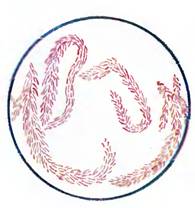       Туберкулез түрлері. Туберкулездің ашық жабық түрлері болады. Ашық түрінде қақырықта туберкулез таяқшалары болады, сондықтан туберкулездің мұндай түрімен ауыратын адамдар өте қауіпті деп есептелінеді. Ал жабық түрінде қақырықта туберкулез таяқшалары болмайды, бірақ дерт асқынатын болса, туберкулездің мұндай түрімен ауыратын науқастар да ауру жұқтырады. Туберкулез таяқшалары әр түрлі органдарды, көбінесе өкпені зақымдайды. Аурудың біліну сипаты туберкулездің түріне, науқастың жасына, организмнің жалпы жағдайына байланысты. Аурудың ортақ белгілері: дене қызуының көтерілуі, түнге қарай көп терлеушілік, ұйқының қашуы және тәбеттің нашарлауы. Науқас жүдеп, ашуланшақ келеді, жұмысқа қабілеті төмендейді. Туберкулез таяқшалары түскен жердің тінінде кішкентай төмпешіктер пайда болады. Адам организмі сауыға бастаса мұндай төмпешіктер жойылып кетеді. Кейде бұл төмпешіктердің сырты қатты затпен қоршалып, беріштенеді. Мұны некроз ошағы деп атайды. Адам организмі әлсіреп, некроз ошағына қолайлы жағдай туса, сол жерде каберна (қуыс) пайда болады. Осы қуыста туберкулез таяқшалары дамып, кеңірдек арқылы өкпенің басқа бөліктерін зақымдайды. Мұндай науқастардың қақырығында микобактериялар мол болып, қақырыққа қан араласуы, тіпті қан кетуі де мүмкін.       Ауруды анықтау түрлері. Ауруды әр түрлі әдіспен анықтайды. Туберкулезді ертерек анықтау мақсатымен балаларға тері астына дәрі жіберіп, жаппай тексеру жүргізіледі (Манту реакциясы). Халықты жаппай флюорографиялық (рентгенологиялық жолмен) тексерудің маңызы зор.      Емі. Туберкулезге қарсы арнайы егу (БЦЖ) жүргізіледі, ол сәби дүниеге келгеннен 3 – 5 күннен кейін іске асырылады. Ауруды емдеудің терапиялық, хирургиялық, т.б. әдістері табылып, күнделікті дәрігерлік жұмыста қолданылатын болды. Санаторийлерде емделу өте пайдалы. Қазақстанда туберкулезге қарсы жұмысты туберкулез мәселері ұлттық орталығы үйлестіріп отырады. Әрбір облыс орталығынданда арнаулы диспансер, жергілікті жерлерде олардың бөлімшелері жұмыс істейді. Республика туберкулезге қарсы қажетті дәрі-дәрмекпен, емдеу орындары төсек-орынмен жеткілікті қамтамасыз етілген.5. Жаңа тақырыпты бекіту. Бекіту сұрақтары, тапсырмалары.Закрепление новой темы. Вопросы, задания для закрепления.Туберкулез қоздырғышы?Жұқпалылығы?Түрлерін ата.Ауруды анықтау түрлері?Емі қандай?Некроз ошағы дегеніміз?Үй тапсырмасы: Тақырып: Ауа-тамшылы жұқпа қоздырғыштары.Пайдаланатын оқулықтар: Б. А. Рамазанова, Қ. Құдайбергенұлы «Медициналық микробиология» [1] – 352-357 беттерді оқу.Сабақ бөлімдерінің атауыНазвание раздела занятияУақыт тәртібіВременной режим1Ұйымдастыру кезеңіОрганизационная часть2 минут2Оқытушының кіріспе сөзіЦелевая установка занятия3 минут3Білімнің негізін өзектілей (негіздеу). Үй тапсырмасын тексеруАктуализация опорных знаний, над которыми обучающиеся работали дома по теме25 минут4Жаңа тақырыпты түсіндіруИзложение нового материала40 минут5Жаңа тақырыпты бекітуЗакрепление новой темы10 минут6Баға қоюВыставление оценок5 минут7Үй тапсырмасыДомашнее задание5 минут